NP_CHI 2 Year Anniversary
SCAVENGER RUN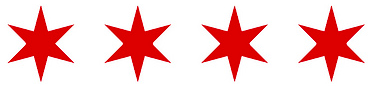 6-7:00p: The North Face  (875 N. Michigan Ave)- gathering and party (raffles, events, food)7:00p: Leave The North Face
7:20p: Castaway’s (1603 N. Lakeshore Dr.)7:35p: Leave Castaway’s7:55p: Lululemon Athletica (2104 N. Halsted St.)- raffles, cookies8:20p: Leave Lululemon Athletica8:35p: New Balance Chicago (2369 N. Clark St.)- raffles, custom NP_CHI beer in partnership with Chaos Brewery8:55p: Leave New Balance Chicago9:15 Sheffield's Beer and Wine Garden (3258 N. Sheffield Ave.)		- raffles, celebration!
- If you #justshowup to any location, you’ll receive a raffle ticket. The more you attend, the more you receive. - At some locations you will have the opportunity to receive additional tickets. - The North Face will provide complimentary food and snacks before the Run starts.
- Andy will have a car to transport items between places.